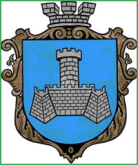 УКРАЇНАХМІЛЬНИЦЬКА МІСЬКА РАДАВІННИЦЬКОЇ ОБЛАСТІ                       виконавчий комітетРІШЕННЯ   від  14 вересня 2017 р.                                                       №340Про встановлення режимуроботи об’єкту підприємництвау сфері торгівлі	Розглянувши заяву ПП «Хмільник - АВТО» від 09.08.2017р. щодо встановлення режиму роботи для автомагазину, керуючись рішенням виконавчого комітету Хмільницької міської ради від 30.08.2011р. № 601 «Про затвердження Положення про порядок встановлення режиму роботи об’єктів торгівлі та сфери послуг на території м. Хмільника», ст.30 Закону України “Про місцеве самоврядування в Україні”, виконавчий комітет міської ради В И Р І Ш И В :Встановити, за погодженням з власником (ПП «Хмільник-АВТО», м. Хмільник, вул. Пушкіна, буд. 80,), режим роботи для автомагазину, який знаходиться по вул. 1-го Травня, 15  /додається/.Вказати ПП «Хмільник-АВТО» про необхідність дотримуватись:- встановленого режиму роботи;- Правил роздрібної торгівлі непродовольчими товарами, затверджених наказом Міністерства економіки України від 19.04.2007р. №104;- Правил благоустрою території міста Хмільника, затверджених рішенням 45 сесії Хмільницької міської ради 5 скликання від 26.02.2009р. №491.Контроль за виконанням цього рішення покласти на заступника міського голови з питань діяльності виконавчих органів, згідно розподілу обов’язків.                         Міський голова                                                          С.Б. РедчикДодаток до рішення виконкому міської ради №340 від 14 вересня 2017 р.Режим роботиоб’єкта підприємництва у сфері торгівлі, розташованого на території м. Хмільника	Міський голова                                                         С.Б. РедчикНазва підприємстваАдреса розташуванняПрізвище, ім’я тапо-батькові керівникаРежимРоботиАвтомагазинвул. 1-го Травня, 15ПП «Хмільник - АВТО»                   09.00-18.00Неділя      09.00-15.00Без перервиБез вихідних